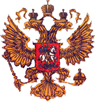                                      Муниципальное казенное общеобразовательное учреждение                   «Андийская средняя общеобразовательная школа № 2 им. М.Р. Казаналипова»    На основании нормативных актов, принятых Приказом № 33  от 10.05.2020г. по школе «О проведении промежуточной аттестации обучающихся 9 класса по всем предметам учебного плана, изучающимся в 9 классах» и «Порядка проведения промежуточной аттестации», а также на основании письма №06-4369/01/18/20 от 28.05.2020г. Министерства Образования и Науки Республики Дагестан,                                                                                      ПРИКАЗЫВАЮ:1. Признать результаты промежуточной аттестации за 9 класс результатами государственной итоговой аттестации по образовательной программе основного общего образования.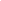 2. Кл.руководителям 9-х  классов составить ведомости оценок для заполнения аттестатов.3. Выдать аттестаты об основном общем образовании и приложение к нему учащимся 9-х классов:4. Ознакомить с приказом педагогический коллектив, родителей и учащихся с данным приказом.5. Контроль за исполнением настоящего приказа оставляю за собой.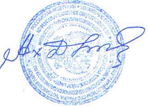                                    Директор школы                                              А.Д.АлбекгаджиевE-mail: school2.andi@mail.ru       тел.89634114545       368983.  с. Анди Ботлихского района РД                  ОГРН-1020500683598,  ИНН-0506006173,   КПП-050601001,      ОКПО-70484962          Код Форма по ОКУД----0301005 «О признании результатов промежуточной аттестации за 9 классрезультатами государственной итоговой аттестации по образовательнойпрограмме основного общего образования и выдачи аттестатов обосновном общем образовании» ПРИКАЗ  № 35-2Дата составления12.06.2020